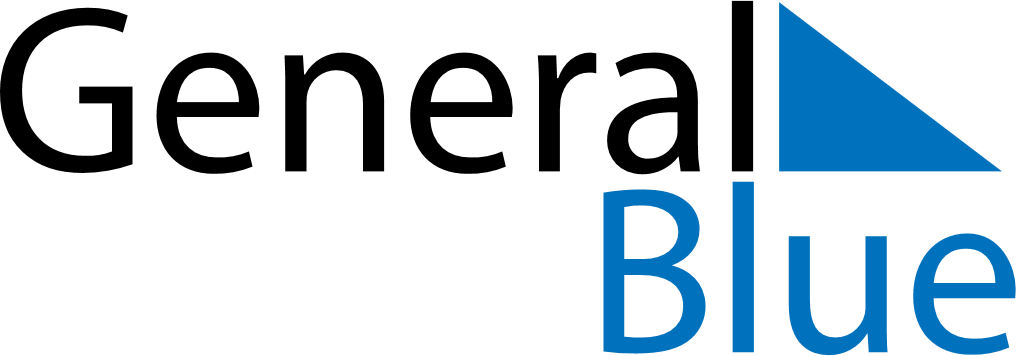 May 2027May 2027May 2027May 2027South KoreaSouth KoreaSouth KoreaSundayMondayTuesdayWednesdayThursdayFridayFridaySaturday123456778Children’s Day910111213141415Buddha’s Birthday161718192021212223242526272828293031